NOMBRAMIENTO DEL INTERLOCUTOR DEL CONTRATISTA	D/Dª , con D.N.I. , en representación de la empresa contratista , con C.I.F. , a los solos efectos del presente documento en calidad de . y disponiendo de poder legal suficiente para actuar como representante de la empresa, a la vista de los datos obrantes en mi poder, y bajo mi responsabilidad, en relación al expediente de ENDESA/ENEL Nº…………………..DESIGNA A:D./Dña. ………………………………………, con DNI nº ………………… como interlocutor , para los trabajos y actividades a realizar comprendidas en la obra arriba indicada.Datos de contacto:E-mail: ………………………………….Teléfono: ……………………………..Y para que así conste a todos los efectos, se firma el presente documento, en . a  de . de 20.Representante Empresa				ACEPTO EL NOMBRAMIENTO	…………………………..				Fdo.: D/Dña ……………………….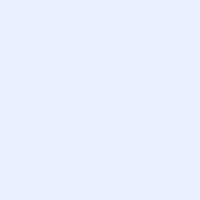 